UCL INSTITUTE for environmental design and engineering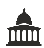 Institute for Environmental Design and Engineering MSc ScholarshipsAPPLICATION Please return this form via email to bseer-studentqueries@ucl.ac.uk You must put “Application for IEDE Scholarship” in the email title.CLOSING DATE FOR APPLICATIONS: 16:00 BST, 20th July 2020SCHOLARSHIP APPLIED FOR (please tick one only)PERSONAL DETAILS1. Surname / Family Name	2. First Names		                 3. Title (Mr/Mrs etc.)4. Email Address	                           5. UCL Application Number6. Correspondence Address			  7.  Reason for Applying (Please include other support sought or gained from employer and / or other external bodies, e.g. financial/ in-kind support / time for study)Please continue overleaf  Signature / e-signature				DateIEDE Professor Llewelyn-Davies MSc Scholarship in Health, Wellbeing and Sustainable BuildingsIEDE Professor Hopkinson MSc Scholarship in Light and LightingIEDE Professor Llewelyn-Davies MSc Scholarship in Smart Buildings and Digital Engineering